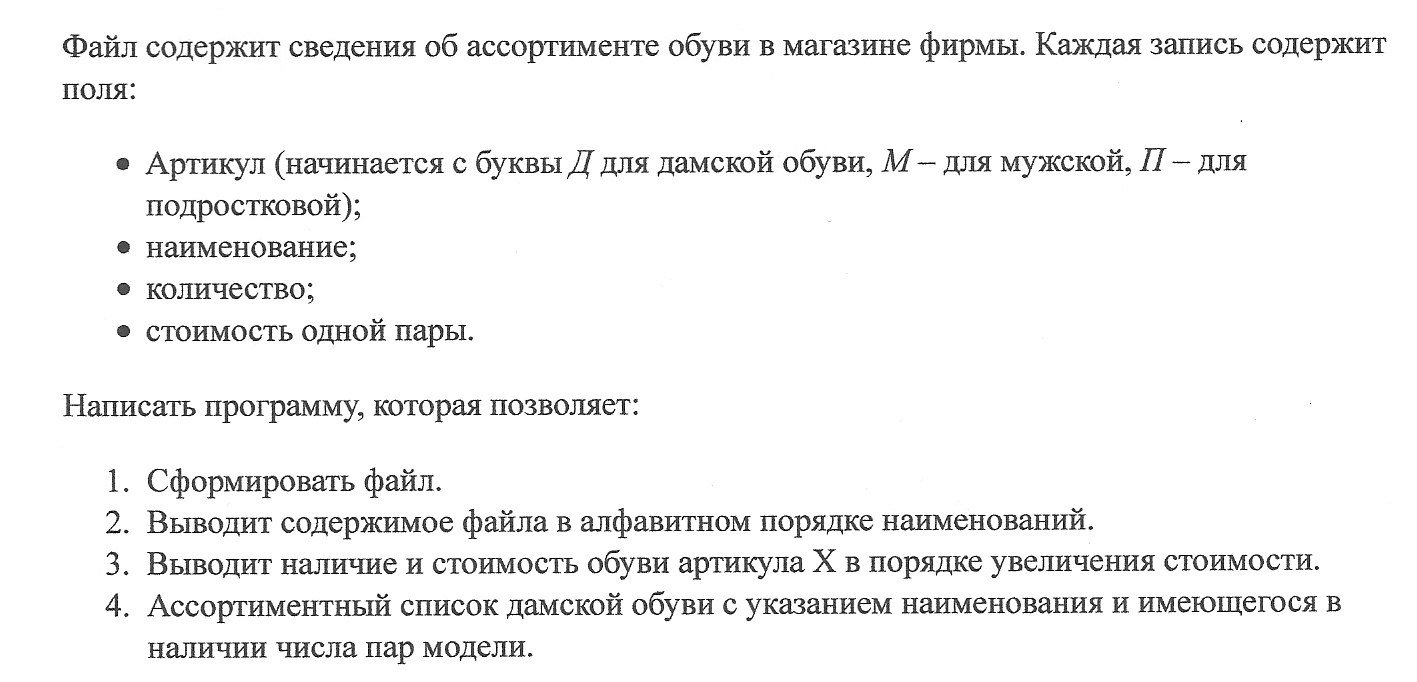 Реализовать решение не через массивы.